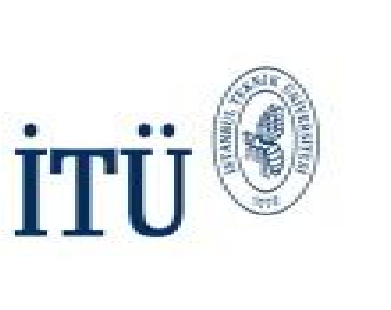 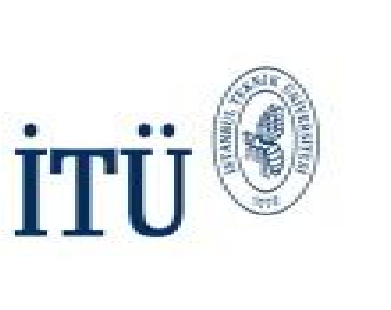 Değerli işveren, Öğrencimizin Firmanızda gerçekleştirmiş olduğu stajın tarafımızdan kapsamlı bir şekilde değerlendirilmesi için öğrencimiz hakkındaki görüşleriniz bizim için önem taşımaktadır. Size sunulmuş olan bu form, stajyer öğrencimizin performansının ölçülmesi için tasarlanmış olup, ilave etmeyi uygun gördüğünüz yorumlarınız da bize yardımcı olacaktır. Öğrencimize işletmenizde staj yapma olanağını sağladığınız ve eğitim programımıza katkılarınız için teşekkür ederiz. Dear employer, Your feedback about our student that will enable us to comprehensively evaluate the internship that our student has completed at your company is important to us. This form provided to you is designed as to grade the performance of the intern student, and your additional comments will also be helpful to us. We would like to thank you for giving our student the opportunity to perform her / his internship at your company and for your valuable inputs to our educational program.  Stajyer öğrenci size ne zaman staj için başvurdu? When did the intern student apply for internship at your company?  ……………………………………………………………………………………………………… Stajyeri kabulünüz ve işe başlama tarihlerinde herhangi bir problem oldu mu? Were there any problems in the acceptance of the intern student and date of starting work?  ……………………………………………………………………………………………………… Değerlendirme Anahtarı: Stajyerin kişisel ve mesleki niteliklerini aşağıda verilen puanlama cetvelini kullanarak değerlendiriniz. Evaluation Key: Please evaluate the intern student’s personal and professional characteristics using the following grading scale.   	1. Yetersiz Unsatisfactory 	2. Gelişen Developing 	      3. Yeterli Satisfactory         4. Üstün Outsanding 	 Amaç ve hedeflerini belirlemesi ve uygulaması Ability to determine the objectives and goals and taking action accordingly  	1 	2 	3 	4 	 Verilen görevi zamanında yapabilmesi Ability to finish the given duty in due time 	1 	2 	3 	4 	 Zamanını etkin bir şekilde kullanması Ability to use his/her time effectively   	1 	2 	3 	4 	 Derslerde öğrendiklerini pratiğe aktarabilmesi Ability to apply his/her theoretical knowledge gained in school into practice  	1 	2 	3 	4 	 Bireysel çalışma yeteneği Ability to work individually   	1 	2 	3 	4 	 Verilen görevleri istekle kabul etmesi Willingness to accept the duty given   	1 	2 	3 	4 	 Öğrenme arzusu, bilgiye açık olması Desire to learn and being open to new information  	1 	2 	3 	4 	 Sorumluluk alma isteği Willingness to take responsibility  	1 	2 	3 	4 	 Mühendislik konusunda sahip olduğu etik değerler Ethical values in engineering practice  Lütfen stajyerinizin, işyerinizde stajı sırasında çok disiplinli takımlarda çalışma becerisini değerlendiriniz? Please evaluate the ability of your intern student to function on multidisciplinary teams during his/her internship in your company? 	1 	2 	   3 	          4 	 Genel olarak stajyeri nasıl degerlendirirsiniz? Overall, how do you rate the intern student?  	1 	2 	   3 	         4 	 DÜŞÜNCELERİNİZ ADDITIONAL COMMENTS  ………………………………………………………………………………………………... ………………………………………………………………………………………………... ………………………………………………………………………………………………... İTÜ, Jeofizik Mühendisliği Bölümü ITU, Geophysical Engineering Department İTÜ Jeofizik Mühendisliği Lisans Programı öğrenci çıktıları aşağıda verilmiştir. Sizlerin görüşlerinizin eğitimimizin gelişmesinde katkı sağlaması için lütfen stajyerinizin öğrenci çıktılarımızı ne ölçüde sağladığını düşündüğünüzü belirtiniz. The Student Outcomes of ITU Geophysical Engineering Undergraduate Program are given below. Please evaluate the intern student according to the extent he/she is satisfying our student outcomes so that Your input can contribute to the improvement of our education.    1. Yetersiz Unsatisfactory 	2. Gelişen Developing 	      3. Yeterli Satisfactory         4. Üstün Outsanding5 İTÜ, Jeofizik Mühendisliği Bölümü ITU, Geophysical Engineering Department BU KISIM ÖĞRENCİ DANIŞMANI & STAJ KOMİSYONU TARAFINDAN DOLDURULACAKTIR. THIS PART WILL BE FILLED BY STUDENT ADVISOR & INTERNSHIP COMMITTEE.  DANIŞMANIN EKLEMEK İSTEDİĞİ DÜŞÜNCELER ADDITIONAL COMMENTS OF STUDENT ADVISOR  ………………………………………………………………………………………………............................................................……………………………………………………………………………………………….....................................................................…………………………………………………………………………………………………................................................………………………………………………………………………………………………............................................................Bu form öğrencinin stajı sonunda amiri tarafından doldurularak kapalı zarf içinde staj defterine eklenmesi veya staj komisyonuna postalanması rica olunur. This form will be kindly filled by the responsible officer at the end of the student’s internship and attached to the internship report in a closed envelope or mail to the internship committee.  Yetkilinin Adı Soyadı / Ünvanı:  Responsible officer’s name and surname / Title: İmzası: Signature: İmzası: Signature: Firmanın Adı ve Faaliyet Alanı: Name and work area of the company: Firmanın Adresi: Address of the company: Telefon: Phone: Faks: Fax: E-posta:   E-mail:  E-posta:   E-mail:  Telefon: Phone: Faks: Fax: Web Adresi: Web Address:Web Adresi: Web Address:Danışmanın Adı Soyadı/ÜnvanıStudent advisor’s name and surname/Title:Öğrencinin Adı Soyadı: Student’s name and surname:Stajın Türü: Internship type:Staj Tarihleri: Internship Dates: ...../...../.......... - ...../...../.......... Devam ettiği gün sayısı: Days attended:   Staj Tarihleri: Internship Dates: ...../...../.......... - ...../...../.......... Gelmediği gün sayısı: Days not attended:   	1 	2 	 3  12. Görüşlerini, bilgisini aktarabilme yeteneği Ability to transfer his/her ideas and knowledge   4 	1 	2 	  3 13. Takım çalışmasına yatkınlığı Ability to participate in team work  4 	1 	2 	   3 14. İş arkadaşlarıyla ilişkileri Relationship with co-workers   4 	1 	2 	   3 15. Çalıştığı işyerini benimsemesi Embracing the workplace   4 	1 	2 	   3  4 Öğrenci Çıktılarının GerçekleştirilmesiRealization of the Student Outcomes 1 2 3 4 1. Mühendislik, bilim ve matematik ilkelerini uygulayarak karmaşık mühendislik problemlerini tanımlama, formüle etme ve çözme becerisiAn ability to identify, formulate and solve complex engineering problems by applying principles of engineering, science, and mathematics2. Toplum sağlığı, güvenliği ve refahı ile küresel, kültürel, sosyal, çevresel ve ekonomik faktörleri göz önünde bulundurarak belirtilen ihtiyaçları karşılayan çözümler üretmek için mühendislik tasarımını uygulama becerisiAn ability to apply engineering design to produce solutions that meet specified needs with consideration of public health, safety, and welfare, as well as global, cultural, social, environmental, and economic factors3. Farklı nitelikteki kitleler ile etkin bir biçimde iletişim kurma becerisi. An ability to communicate effectively with a range of audiences4. Mühendislik uygulamalarında mesleki ve etik sorumlulukların farkında olma ve mühendislik çözümlerinin küresel, ekonomik, çevresel ve toplumsal bağlamda etkilerini göz önünde tutan bilgiye dayalı karar verme becerisi. An ability to recognize ethical and professional responsibilities in engineering situations and make informed judgments, which must consider the impact of engineering solutions in global, economic, environmental, and societal contexts5. Birlik içerisinde liderlik sağlayan, katılımcı ve kapsayıcı bir ortam oluşturan, amaçlar belirleyen, görevleri planlayan ve hedeflere ulaşan üyelerden oluşan bir takımda etkin işlev görme becerisi.An ability to function effectively on a team whose members together provide leadership, create a collaborative and inclusive environment, establish goals, plan tasks, and meet objectives6. Uygun deney geliştirme ve yürütme, veri değerlendirme ve yorumlama ve yargı/sonuç çıkarmada mühendislik muhakeme yetisini kullanma becerisi.An ability to develop and conduct appropriate experimentation, analyze and interpret data, and use engineering judgment to draw conclusions.7. Uygun öğrenme stratejileri kullanarak yeni bilgi edinme ve gerektiğinde uygulama becerisi.
An ability to acquire and apply new knowledge as needed, using appropriate learning strategies. Staj Defteri Internship report Staj Defteri Internship report DANIŞMAN KARARI & İMZA DECISION OF ADVISOR & SIGNATURE  STAJ KOMİSYONU KARARI & İMZA DECISION OF INTERNSHIP COMMITTEE & SIGNATURE                              Staj Türü Internship type Staj Olarak Kabul Edilen Gün Sayısı Number of days accepted as internship 